北京中瑞祥真空旋转涂层机 ZRX-29071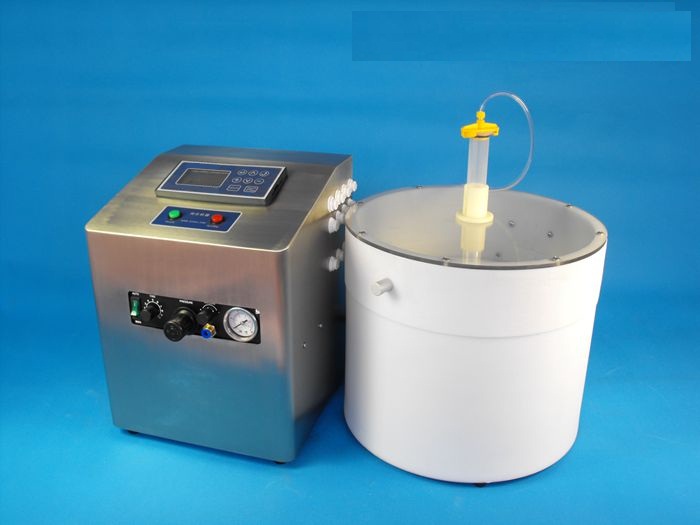 ZRX-29071产品简介：主要用于液体，胶体在材料表面薄膜的形成，适用于硅片，晶片，玻璃，陶瓷等制版表面涂覆工艺。可在科研，教育，生产中应用。ZRX-29071主要特点：1可设定存储26个不同样片的旋转涂敷工艺过程。2每个涂敷工艺过程可以设置51步不同的速度状态；3可以控制加速度4平稳转速，预设值与实际值 误差率 1‰ 。有视频为证（如想观看视频，请联系我）5端跳 1mm的±2.5％6全自动精确滴胶。液晶显示屏可以实时显示：1.     第N个涂敷工艺过程2.     所处工作段3.     真空吸片状态。4.     设置时间；及实时运行时间。5.     设置速度；及实时速度状态。中英文两套操作系统供选择。人机交互式对话，简洁，明了